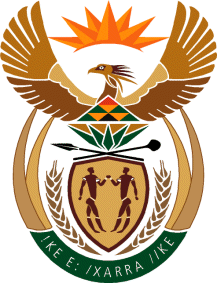 MinistryEmployment & LabourRepublic of South AfricaPrivate Bag X499, PRETORIA, 0001. Laboria House 215 Schoeman Street, PRETORA Tel: (012) 392 9620 Fax: 012 320 1942Private Bag X9090, CAPE TOWN, 8000. 120 Plein Street, 12th Floor, CAPE TOWN Tel: (021) 466 7160 Fax 021 432 2830www.labour.gov.zaNATIONAL ASSEMBLYWRITTEN REPLYQUESTION NUMBER: 2575 [NW2581E]2175.	Dr M J Cardo (DA) to ask the Minister of Employment and Labour:Whether he and/or his department hosted a reception in connection with his recent Budget Speech; if not, what is the position in this regard; if so, what was the total cost of the specified reception?							NW2581EREPLY:The Budget Vote speech for Vote 31: Employment and Labour took place via a virtual platform.In this respect, no reception took place regarding the Budget Vote s	peech, therefore no cost was incurred.